Ankieta konsultacyjna Koszaliński Budżet Obywatelski 2018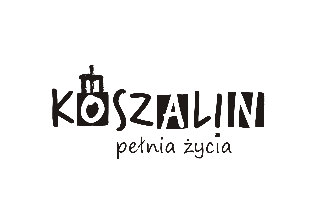 Szanowni Państwo, prosimy o wskazanie maksymalnie 3 projektów ogólnomiejskich, które według Państwa powinny zostać zrealizowane w 2018 roku w ramach Koszalińskiego Budżetu Obywatelskiego. Aby głos był ważny należy zaznaczyć minimum jeden projekt.  Wyboru dokonujemy poprzez postawienie znaku ,,X” we właściwej kolumnie. Wyrażam zgodę na  przetwarzanie danych osobowych oraz numeru PESEL w celu realizacji konsultacji Koszalińskiego Budżetu Obywatelskiego. Dane nie zostaną udostępnione innym podmiotom.Koszalin, dn.…………………..2017 roku		                         			    ………………………………………………….							                						 (podpis)Ankieta konsultacyjna Koszaliński Budżet Obywatelski 2018Szanowni Państwo, prosimy o wybranie jednego projektu. Wyboru dokonujemy poprzez postawienie znaku ,,X” we właściwej kolumnie. ImięNazwiskoPESELPESELPESELPESELPESELPESELPESELPESELPESELPESELPESELAdres zamieszkania:Ul. ……………………………….……………………………………………………   75-…….…. KoszalinUl. ……………………………….……………………………………………………   75-…….…. KoszalinUl. ……………………………….……………………………………………………   75-…….…. KoszalinUl. ……………………………….……………………………………………………   75-…….…. KoszalinUl. ……………………………….……………………………………………………   75-…….…. KoszalinUl. ……………………………….……………………………………………………   75-…….…. KoszalinUl. ……………………………….……………………………………………………   75-…….…. KoszalinUl. ……………………………….……………………………………………………   75-…….…. KoszalinUl. ……………………………….……………………………………………………   75-…….…. KoszalinUl. ……………………………….……………………………………………………   75-…….…. KoszalinUl. ……………………………….……………………………………………………   75-…….…. KoszalinUl. ……………………………….……………………………………………………   75-…….…. KoszalinProjekty ogólnomiejskie 2018Projekty ogólnomiejskie 2018Projekty ogólnomiejskie 2018Projekty ogólnomiejskie 20181.AED Koszalin - Poprawa bezpieczeństwa mieszkańców i rozwój publicznego dostępu do defibrylacji w mieście Koszalin401 000 zł2.Budowa miejsc postojowych przy ul. W. Doroszewskiego600 000 zł3.Chodniki, ławki, kosze na śmieci (ul. Franciszkańska i ul. Bosmańska)105 000 zł4.Dzieci bez próchnicy (akcja profilaktyczna)139 000 zł5.Gazeta Odkrywcza - wydanie drukiem bezpłatnego miesięcznika o historii Koszalina i regionu55 000 zł6.Gwardia - sportowa duma miasta (mural)51 000 zł7.Historia na kółkach - cykl mobilnych zajęć o historii naszego miasta dla każdego Koszalinianina65 500 zł8.Idziemy na piach - Kompleks boisk do sportów plażowych (Sportowa Dolina)300 000 zł9.Jaśniejszy Koszalin (oświetlenie przy ul. Kopernika)80 000 zł10.Kolorowe poczekalnie edukacyjne (w przychodniach lekarskich)69 000 zł11.Koszalin to my! - autorska publikacja o Koszalinie stworzona przez mieszkańców75 000 zł12.Koszaliński Intelektualny Klub "Co? Gdzie? Kiedy?" (intelektualne gry zespołowe)54 000 zł13.Koszalińskie Targi Książki55 000 zł14.Męska sprawa (badania profilaktyczne)150 000 zł15.Mini Boisko - "Spełnienie Marzeń" (ul. Morska, ul. Przemysłowa)387 000 zł16.Mural - in! (ul. Dworcowa)76 800 zł17.Mural na Ekonomie86 000 zł18.NIE nowotworom u dzieci z Koszalina (badania profilaktyczne)85 200 zł19.Nowa szata parku w Rokosowie 125 000 zł20.Rodzinna Przystań - Plac Zabaw i Rekreacji na Osiedlu Północ500 000 zł21.Rozwój sportu przy SP 10 (boisko, bieżnia)630 000 zł22.Schron przeciwatomowy jako Salon Historyczny - czyli darmowe miejsce spotkań z historią Koszalina. Społeczne, amatorskie muzeum ziemi koszalińskiej.65 000 zł23.System zrównoważonych rekreacyjnych ścieżek rowerowych typu Single Track na Górze Chełmskiej.650 000 zł24.Szkolne punkty pierwszej pomocy (materiały edukacyjne)236 000 zł25.Tablice dynamicznej informacji pasażerskiej dla Koszalina (interaktywne rozkłady jazdy)500 000 zł26.Utwardzenie drogi gruntowej - ul. Malinowa 9 na odcinku od ul. Borówkowej do ul. Truskawkowej - 110 mb.100 000 zł27.Warsztaty z robotyki dla przedszkolaków54 000 zł28.Wąskotorowy peron Wenedów450 000 zł29.Wilcza Liga - Koszalińska Amatorska Liga Piłki Siatkowej 80 000 zł30.Włącz Małego Mistrza - mój pierwszy trening z Wilkami (zajęcia z piłki siatkowej)120 000 zł31.Wykonanie dodatkowych miejsc postojowych dla samochodów osobowych przy ulicy Wańkowicza 9-9 b220 000 zł32.Zabawa bez barier (plac zabaw Wulkan)120 000 zł33.Zagospodarowanie terenu przy ul. Moniuszki 11,11a,13,13a Działka nr 1513 obręb 19235 000 zł34.Zapraszamy na miejską leżankę - społecznie, bezpiecznie (park ul. Piłsudskiego)350 000 złProjekty Osiedlowe 2018Projekty Osiedlowe 2018Projekty Osiedlowe 2018Projekty Osiedlowe 2018Osiedle LechitówOsiedle LechitówOsiedle LechitówOsiedle Lechitów1.Mały inżynier (półkolonie dla dzieci)38 600 zł2.Mini Park Różany26 400 zł3.Mural na osiedlu - Kolejka Wąskotorowa21 900 zł4.Murale25 000 zł5.Plac zabaw "Dziecięca Stodoła"49 999,25 zł6.Przyjazna dzielnica (impreza kulturalna, wycieczka)24 800 zł7.Przyjazna dzielnica – Dzień Pieczonego Ziemniaka (impreza kulturalna)4 900 zł8.Rowerowe osiedle Lechitów (stojaki rowerowe)15 000 zł9.Walentynki dla seniorów (impreza kulturalna)6 600 zł